PERBANDINGAN HASIL BELAJAR SISWA MENGGUNAKAN MODEL PEMBELAJARAN DEMONSTRASI DENGAN 
MODEL PEMBELAJARAN STUDENT FASILITATOR 
AND EXPLAINING PADA PELAJARAN
 KORESPONDENSI SISWA KELAS X 
SMK NEGERI 7 MEDAN 
T.A 2019/2020SKRIPSIOleh: DEWI MUSTIKA NPM 161364077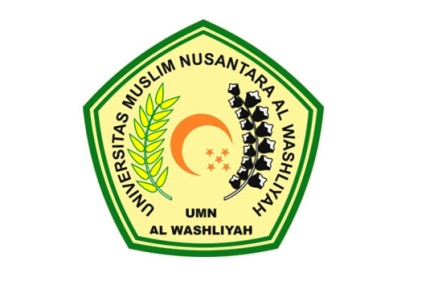 FAKULTAS KEGURUAN DAN ILMU PENDIDIKAN UNIVERSITAS MUSLIM NUSANTARA AL WASHLIYAH MEDAN 2020PERBANDINGAN HASIL BELAJAR SISWA MENGGUNAKAN MODEL PEMBELAJARAN DEMONSTRASI DENGAN 
MODEL PEMBELAJARAN STUDENT FASILITATOR 
AND EXPLAINING PADA PELAJARAN
 KORESPONDENSI SISWA KELAS X 
SMK NEGERI 7 MEDAN 
T.A 2019/2020Skripsi ini Diajukan untuk Melengkapi Tugas-tugas dan Memenuhi Syarat-syarat untuk Memperoleh Gelar Sarjana Pendidikan Pada  Jurusan  Pendidikan  Ilmu  Pendidikan  Sosial Program Studi Pendidikan Ekonomi Oleh: DEWI MUSTIKA NPM 161364077FAKULTAS KEGURUAN DAN ILMU PENDIDIKAN UNIVERSITAS MUSLIM NUSANTARA AL WASHLIYAH MEDAN 2020